Извещение о проведении  открытого запроса предложенийОЗП №13 от 17.10.12гЗапрос предложений (открытая форма)  № 13    от «17» октября 2012 г.Требования заказчика к качеству и техническим характеристикам товара.ООО «Энергосетевая компания», являясь Заказчиком и Организатором, проводит конкурентную процедуру открытого запроса предложений   на право заключения договор по предоставлению лицензии пользовательских прав на антивирусное программное обеспечение   для защиты информационных ресурсов.Данная процедура проводится в соответствии со стандартом, регулирующим деятельность ООО «Энергосетевая компания» в области закупок товаров и услуг, размещенном на сайте http://www.esk-ivanovo.ru/.Информация о требованиях указана в Техническом задании заказчика (Приложении 3) .Участнику необходимо предоставить котировочную заявку на поставку всего объема продукции, в соответствии с  Техническим заданием.Продукция должна соответствовать ГОСТам, ТУ и др. стандартам, что должно быть подтверждено сертификатами качества. Существенные условия договора.2.1. Стоимость договора и условия оплаты.-  Предельная сумма по договору составляет 159 650 (сто пятьдесят девять тысяч шестьсот пятьдесят) рублей 00 копеек, НДС не облагается. Коммерческие предложения, поданные на сумму более указанной, не будут рассматриваться по существу; - Цена договора должна включать все налоги и другие обязательные платежи,  стоимость всех сопутствующих работ (услуг), упаковки, комплектовки товара,  доставку и погрузо-разгрузочные работы;- Источник финансирования – собственные средства Заказчика;- Форма оплаты: безналичный расчет;- валюта - рубли;- Предоставление права использования осуществляется в течение  10 (десяти) рабочих дней с момента подписания договора.  - Оплата цены договора производится в течение 30 (тридцати) календарных дней с момента выставления счета на основании акта передачи.  2.2. Условия поставки.       Победитель настоящего открытого запроса предложений обязан своими силами и за свой счет осуществить доставку, разгрузку и подъем продукции до места назначения: г. Иваново,  ул. Калинина, д.9/21,  каб. 349 (3 этаж). Требования к участникам, к содержанию, оформлению и составу заявки.Для принятия участия в процедуре открытого запроса котировок(предложений), компания-участник должна соответствовать требованиям к участникам.Участник должен обладать необходимыми профессиональными знаниями и  опытом, управленческой компетентностью, опытом, иметь ресурсные возможности (финансовые, материально - технические, производственные и  трудовые).Участник должен обладать гражданской правоспособностью в полном объеме для заключения и исполнения договора (должен быть зарегистрирован в установленном порядке и иметь соответствующие действующие лицензии на выполнение видов деятельности в рамках договора);Участник не должен являться неплатежеспособным или банкротом, находится в процессе ликвидации, на имущество участника в части, существенной для исполнения договора, не должен быть наложен арест, экономическая деятельность участника не должна быть приостановлена.  Наличие практического опыта выполнения поставок аналогичной продукции (выполнения аналогичных работ) не менее 2 (двух) лет;Отсутствие претензий со стороны получателей, к качеству поставленной ранее участником продукции и срокам поставки (заказчиков к качеству выполненных ранее участником работ и срокам выполнения работ).В связи с вышеизложенным участник должен включить в состав своего предложения следующие документы, подтверждающие его соответствие вышеуказанным требованиям:1) заявку (по форме приложения 1);2) анкету (по форме приложения 2);3)наименование, место нахождения (для юридического лица), фамилия, имя, отчество, место жительства (для физического лица), банковские реквизиты участника процедуры закупки;4)идентификационный номер налогоплательщика (копию свидетельства о постановке на учет в налоговом органе);5)наименование, марка, товарный знак и характеристики поставляемых товаров в случае проведения запроса ценовых котировок цен товаров, на поставку которых размещается заказ;6)копию свидетельства о государственной регистрации;7)выписку из единого государственного реестра;8) копии учредительных   документов;9) опись документов.Заявка и требуемые документы прикрепляется к письму в виде отсканированной копии каждого документа. Название каждого документа должно соответствовать содержанию (например:  Заявка, Устав, Анкета и т.д.)  с чётко видимым текстом, печатью и подписью руководителя/уполномоченного лица участника. Нечитаемые заявки к рассмотрению не принимаются. Требования к предоставлению предложений (котировок) и их прием.Предложение (котировочная заявка) должна быть подана до «23» октября 2012 года,09ч.00мин. по московскому времени одним из следующих способов:- либо на бумажном носителе, в запечатанном конверте, по адресу: 153002, г Иваново, ул. Калинина, д.9/21, каб 552. На конверте необходимо указать номер запроса предложений, наименование Участника;- либо по электронной почте: btv@esk-ivanovo.ru, в теме сообщения необходимо указать «ОЗП_13_ИвЭнСеть_антивирусное ПО». В случае если Участником присвоена тема отличная от указанной, то Заказчик не несет ответственности за не рассмотрение предложения (котировки) Участника.            4.2.  Предложение (котировка) должно:- быть заполнено согласно приложенных форм (Приложение 1  и 2),- иметь срок действия не менее 2 (двух) календарных месяцев с даты подачи       предложения (котировки) участником,- иметь правовой статус оферты, быть скреплено печатью участника. Оценка  предложений  участников (котировок).  Стадия рассмотрения  котировочных заявок включает проверку правильности оформления предложения участника и их соответствие требованиям документации, соответствие Участника установленным требованиям. Стадия оценки и сопоставления предложений: по результатам рассмотрения и анализа полученных предложений будет определен поставщик, предложение которого наиболее полно соответствует требованиям технического задания заказчика и имеет наименьшую стоимость, из числа представленных участниками к указанному сроку. С победителем организатор закупки заключит договор на оказание услуг на указанных условиях.При получении от участника предложения (котировки) с условиями, равными условиям других участников, организатор закупки оставляет за собой право организовать среди участников, соответствующих заявленным требованиям, чьи предложения полностью соответствую требованиям технического задания заказчика процедуру переторжки. В случае участия в данной процедуре, участник получит возможность добровольно повысить предпочтительность своего первоначального предложения, путѐм снижения его первоначальной (указанной в предложении) стоимости и предложить более благоприятные условия оплаты без изменения иных условий предложения. Настоящий открытый запрос предложений не является процедурой проведения конкурса, и не имеет соответствующих правовых последствий. Организатор закупки имеет право отказаться от всех полученных предложений по любой причине или прекратить процедуру запроса предложений в любой момент, не неся при этом никакой ответственности перед участниками, предоставившими предложения.По организационным вопросам участнику необходимо обращаться к экономисту отдела хозяйственного обеспечения  Беловой Татьяне Владимировне по тел. (4932) 58-57-97.   По вопросам технического задания необходимо обращаться к инженеру ОАЭСД Пигалёву Якову Евгеньевичу по тел. (4932) 58-57-80.Единственным доказательством для Участника его победы в закупочной процедуре является подготовленный и подписанный протокол о результатах закупки, в соответствии с требованиями Стандарта организации закупочной деятельности  ООО «Энергосетевая компания».В случае возникновения вопросов технического характера, участнику необходимо направить письменный запрос в адрес организатора закупки с обязательным указанием номера запроса предложений.Приложения:Приложение 1 - Заявка на участие в ПРОЦЕДУРЕ ЗАКУПКИ – Запрос котировок.Приложение 2 – Анкета участника.Приложение 3 -  Техническое задание.Приложение 4 –Договор поставки.Приложение 1 к ОЗП№13 от 17.10.12г.Заявка на участие в ПРОЦЕДУРЕ ЗАКУПКИ – Запрос котировок (на фирменном бланке организации)№ _____                                                                                                           «___» ______ 20__1. Изучив документацию процедуры закупки на право заключения Договора на выполнение работ, оказание услуг по ___________________________________ в том числе условия и порядок проведения настоящей процедуры закупки, проект договора на выполнение вышеуказанного   заказа, техническое задание, ____________________________________________________________(полное наименование организации или Ф.И.О. участника процедуры закупки)в лице _________________________________________________________________________________(наименование должности руководителя организации (уполномоченного лица), его Ф.И.О. (полностью))согласно   выполнить работы, оказать услуги в соответствии с требованиями процедуры закупки документации, положениями заявки (оферты) и на условиях, указанных в нижеприведенных таблицах:Таблица № 1В цену выполнения работ включены все налоги и обязательные платежи, все скидки, а также следующие сопутствующие услуги: [приводится перечень и характеристики сопутствующих и дополнительных  услуг].К настоящему предложению прикладываются следующие документы, подтверждающие соответствие предлагаемой нами услуг установленным требованиям: … (перечисляются приложения к предложению).Приложение 2 к ОЗП№13 от 17.10.12г.АНКЕТА УЧАСТНИКА ПРОЦЕДУРЫ ЗАКУПКИЗАПРОС КОТИРОВОК на право заключения договора на поставкутоваров/выполнение работ/оказание услуг___________________________________________________________________для нужд _________________________________________________________________________________________	_______________ ( _________________ )    ___________________           должность		подпись		Ф.И.О.		   МП						                              Приложение 3.Техническое задание.Поставка антивирусного ПО для ООО «Энергосетевая компания»:*Под одной лицензией понимается одна ЭВМ на которой возможно использование соответствующей программ для ЭВМ.Приложение 4 .                                     Договор № ________г. Иваново	                                                                                                «___» _________ 2012 г.________________________именуемое в дальнейшем Лицензиат, в лице ____________________________________, действующего на основании устава, с одной стороны, иООО «Энергосетевая компания», именуемое в дальнейшем Сублицензиат,в лице и.о. генерального директора Федулова Анна Валерьевна, действующего на основании Устава, с другой стороны, вместе именуемые — Стороны, а каждое по отдельности — Сторона, заключили настоящий Договор о нижеследующем.Предмет ДоговораЛицензиат в соответствии с условиями настоящего Договора обязуется предоставить Сублицензиату право использования программ для ЭВМ (неисключительную лицензию) пользовательских прав на антивирусное  программное обеспечение, которое обеспечит оптимальную защиту информационных ресурсов компании от современных компьютерных угроз: антивирусная защита критически важных узлов сети; рабочих станций, ноутбуков, файловых и почтовых серверов, в соответствии с Приложением №1 к настоящему Договору (Спецификацией) (далее — «Право использования»), а Сублицензиат обязуется принять и оплатить Право использования на условиях настоящего Договора.Порядок предоставления права использования программ для ЭВМПраво использования программ для ЭВМ включает в себя право на воспроизведение соответствующих программ для ЭВМ на территории Российской Федерации, ограниченное инсталляцией, копированием и запуском. Право использования предоставляется на срок, предусмотренный типовым соглашением производителя с конечным пользователем, и с ограничениями, установленными указанным соглашением.Стоимость предоставления права использования программ для ЭВМ (вознаграждение Лицензиата) указывается в п.3.1. настоящего Договора, а также в Спецификации. Оплата осуществляется Сублицензиатом в соответствии с разделом 3 настоящего Договора.Право использования программ для ЭВМ предоставляется Сублицензиату путём подписания Сторонами Акта приёма-передачи прав. С момента подписания право использования указанных в соответствующем Акте программ для ЭВМ считается предоставленным Сублицензиату.Одновременно с предоставлением права использования программы для ЭВМ Сублицензиату направляется электронный экземпляр соответствующей программы, либо информация о необходимости самостоятельно скачать такой экземпляр с Интернет-сайта правообладателя или указанного им лица. Материальные носители Сублицензиату не передаются. Предоставление Сублицензиату права использования программ для ЭВМ производится в срок, предусмотренный п.3.2. настоящего Договора.В случае использования Правообладателем технических средств защиты использования программ для ЭВМ, Лицензиат обязуется одновременно с подписанием Акта приема-передачи прав предоставить Сублицензиату возможность использования соответствующих программ для ЭВМ, в том числе путём сообщения ему необходимых ключей доступа и паролей.Лицензиат гарантирует, что он обладает всеми законными основаниями для предоставления Сублицензиату права использования программ для ЭВМ по настоящему Договору. Сублицензиату известны важнейшие функциональные свойства программ для ЭВМ, предусмотренных настоящим Договором, Сублицензиат несет риск соответствия указанных программ для ЭВМ своим пожеланиям и потребностям. Лицензиат не несет ответственности за какие-либо убытки, возникшие вследствие ненадлежащего использования или невозможности использования программы для ЭВМ, возникших по вине Сублицензиата.Порядок расчётов и сроки выполнения обязательствОбщая стоимость предоставления права использования программ для ЭВМ (вознаграждения Лицензиата), подлежащая уплате Сублицензиатом, составляет ___________________________рублей __ копеек, НДС не облагается в силу пп.26 п.2 ст.149 НК РФ.Предоставление права использования осуществляется в течение  10 (десяти) рабочих дней с момента подписания Сторонами настоящего Договора.  Оплата Сублицензиатом цены настоящего Договора производится в течение 30 (тридцати) календарных дней с момента выставления счета на основании акта передачи прав Лицензиата.  Днём оплаты признаётся день списания денежных средств с корреспондентского счёта банка, обслуживающего расчётный счёт Сублицензиата, в адрес расчётного счёта и иных реквизитов Лицензиата. По требованию Лицензиата Сублицензиат предоставляет ему копию платёжного поручения с отметкой банка о принятии к исполнению.Ответственность СторонПри несоблюдении предусмотренных настоящим Договором сроков исполнения обязательств одной из Сторон, указанная Сторона уплачивает другой Стороне по её требованию неустойку в размере 1/300 ставки рефинансирования Центрального Банк РФ от стоимости неисполненных обязательств за каждый день просрочки, но не более суммы неисполненных обязательств.Все штрафные санкции, предусмотренные настоящим Договором, начисляются за весь период просрочки. Право на получение штрафных санкций за нарушение обязательств возникает у стороны договора после признания должником выставленной ему претензии и счета на уплату неустойки, либо после вступления в силу решения суда о присуждении неустойки или иных штрафных санкций. При исчислении размера подлежащей взысканию неустойки, процентов, а так же иных штрафных санкций, предусмотренных настоящим Договором или законом, Стороны договорились исходить из размера суммы подлежащей к оплате включая налог на добавленную стоимость.Штрафные санкции не начисляются, если неисполнение Стороной своих обязательств по настоящему договору вызвано нарушением обязательств другой стороной.С момента размещения заказа на программы для ЭВМ Лицензиатом Сублицензиат не вправе отказаться от права использования программ для ЭВМ, передача которого Сублицензиату подлежит регистрации Правообладателем или уполномоченным им лицом (именные лицензии).Техническая поддержкаБазовая техническая поддержка в отношении использования программ для ЭВМ, предусмотренных Договором,  осуществляется Лицензиатом в течение 3 (трех) месяцев, с момента передачи права использования. Под базовой технической поддержкой понимается предоставляемая по выделенной линии службы приема и разрешения технических запросов (телефон, e-mail, Help Desk) специалистами Лицензиата консультационная помощь, включающая в себя: предоставление информации о новых версиях и исправлениях программного обеспечения, предоставление информации о базовых функциях продукта, консультации по проблемам с первичной инсталляцией и активацией программного обеспечения. Время предоставления поддержки и приема заявок осуществляется с понедельника по пятницу с 9:00 до 18:00 по Московскому времени. По запросу Сублицензиата Лицензиат обязуется предоставить адреса центров технической поддержки Правообладателей.Расширенная техническая поддержка и иные сопутствующие услуги могут быть оказаны на основании Приложений к настоящему Договору или отдельно заключаемых с Сублицензиатом соглашений. Обстоятельства непреодолимой силыСтороны по настоящему Договору освобождаются от ответственности за полное или частичное неисполнение своих обязательств в случае, если такое неисполнение явилось следствием обстоятельств непреодолимой силы, то есть событий, которые нельзя было предвидеть или предотвратить. К таким событиям относятся: стихийные бедствия, военные действия, принятие государственными органами или органами местного самоуправления нормативных или правоприменительных актов и иные действия, находящиеся вне разумного предвидения и контроля Сторон.При наступлении обстоятельств, указанных в пункте 6.1. настоящего Договора, каждая Сторона должна не позднее 5 (пяти) рабочих дней с момента наступления таких обстоятельств известить о них в письменном виде другую Сторону. Извещение должно содержать данные о характере обстоятельств, оценку их влияния на возможность исполнения Стороной своих обязательств по данному Договору, а также предполагаемые сроки их действия.В случае наступления обстоятельств, предусмотренных пунктом 6.1. настоящего Договора, срок выполнения Стороной обязательств по настоящему Договору отодвигается соразмерно времени, в течение которого действуют эти обстоятельства и их последствия.Если действие обстоятельств непреодолимой силы продолжается свыше одного месяца, Стороны проводят дополнительные переговоры для выявления приемлемых альтернативных способов исполнения настоящего Договора либо настоящий Договор подлежит расторжению в установленном порядке.КонфиденциальностьСтороны в течение срока действия настоящего Договора, а также в течение пяти лет по окончании его действия, обязуются обеспечить конфиденциальность условий Договора, а также любой иной информации и данных, получаемых друг от друга в связи с исполнением настоящего Договора (в том числе персональных данных), за исключением информации и данных, являющихся общедоступными (далее – конфиденциальная информация). Каждая из Сторон обязуется не разглашать конфиденциальную информацию третьим лицам без получения предварительного письменного согласия Стороны, являющейся владельцем конфиденциальной информации. Стороны обязуются принимать все разумные меры для защиты конфиденциальной информации друг друга от несанкционированного доступа третьих лиц, в том числе: — осуществлять передачу конфиденциальной информации исключительно по защищенным каналам связи; — хранить конфиденциальную информацию исключительно в предназначенных для этого местах, исключающих доступ к ней третьих лиц;— ограничивать доступ к конфиденциальной информации, в том числе для сотрудников, не имеющих служебной необходимости в ознакомлении с данной информацией. Стороны гарантируют полное соблюдение всех условий обработки, хранения и использования полученных персональных данных, согласно ФЗ «О персональных данных» № 152-ФЗ от 27.07.2006.Стороны обязаны незамедлительно сообщить друг другу о допущенных ими либо ставшим им известным фактах разглашения или угрозы разглашения, незаконном получении или незаконном использовании конфиденциальной информации третьими лицами.Стороны не вправе в одностороннем порядке прекращать охрану конфиденциальной информации, предусмотренной настоящим Договором, в том числе в случае своей реорганизации или ликвидации в соответствии с гражданским законодательством.Под разглашением конфиденциальной информации в рамках настоящего Договора понимается действие или бездействие одной из Сторон договора, в результате которого конфиденциальная информация становится известной третьим лицам в отсутствие согласия на это владельца конфиденциальной информации. При этом форма разглашения конфиденциальной информации  третьим лицам (устная, письменная, с использованием технических средств и др.) не имеет значения.Не является нарушением конфиденциальности предоставление конфиденциальной информации по законному требованию правоохранительных и иных уполномоченных государственных органов и должностных лиц в случаях и в порядке, предусмотренных применимым законодательством. В случае раскрытия конфиденциальной информации указанным органам и/или лицам Сторона, раскрывшая конфиденциальную информацию, письменно уведомляет владельца конфиденциальной информации о факте предоставления такой информации, ее содержании и органе, которому предоставлена конфиденциальная информация, не позднее двух рабочих дней с момента раскрытия конфиденциальной информации.Стороны вправе передавать информацию о факте заключения настоящего Договора и о его условиях, за исключением финансовых, а также о сделках и соглашениях, согласно которым заключен настоящий Договор, партнерам, клиентам и иных лицам при условии подписания с указанными лицами соглашения о конфиденциальности (в качестве отдельного документа или в составе иного договора), гарантирующего предоставление соответствующими лицами защиты конфиденциальной информации на условиях не худших, чем содержаться в настоящем Договоре.В случае неисполнения Сторонами обязательств, предусмотренных настоящим разделом, Сторона, допустившее такое нарушение, обязуется возместить все причиненные этим убытки, в том числе упущенную выгоду, в течение 5 рабочих дней после получения соответствующего письменного требования пострадавшей Стороны.Порядок разрешения споровВ случае возникновения споров или разногласий между Сторонами при исполнении настоящего Договора или в связи с ним, Стороны обязуются решать их в претензионном порядке. Срок ответа на претензию — 15 (пятнадцать) рабочих дней с даты её получения Стороной.Споры по оплате Сублицензиатом задолженности, просроченной более чем на 30 (тридцать) календарных дней, могут быть переданы в Арбитражный суд без соблюдения досудебного порядка разрешения спора.В случае, если Стороны не достигнут согласия по изложенным вопросам, спор передаётся на рассмотрение в Арбитражный суд по месту нахождения истца.Действие Договора. Иные условияНастоящий Договор вступает в силу с момента его подписания обеими Сторонами и действует в течение 1 (одного) года. Настоящий Договор составлен в двух экземплярах, имеющих одинаковую юридическую силу, по одному экземпляру для каждой из Сторон.Ни одна из сторон не вправе передавать третьим лицам права и обязательства по настоящему Договору без письменного согласия другой Стороны.Стороны соглашаются, что Акты приема-передачи прав, содержащие перечни программ для ЭВМ, для которых передается право использования, в том случае, если указанные перечни соответствуют Спецификации к настоящему Договору, подписываются во исполнение настоящего Договора и являются его неотъемлемой частью, даже при отсутствии в указанных документах ссылки на настоящий Договор.В случае подписания Сторонами дополнительных спецификаций к настоящему Договору, на указанные спецификации распространяются все применимые условия настоящего Договора.Вся переписка и переговоры, ранее имевшие место между Сторонами и относящиеся к предмету настоящего Договора, после вступления настоящего Договора в силу теряют силу.Все изменения и дополнения к настоящему Договору имеют силу только если они совершены в письменной форме и подписаны надлежаще уполномоченными представителями Сторон.Стороны имеют право на расторжение Договора по следующим обстоятельствам:в случае просрочки другой Стороной срока исполнения своего обязательства более чем на 60 (шестьдесят) календарных дней;в случае прекращения хозяйственной деятельности другой Стороной, ее ликвидации или банкротства.Под рабочими днями в целях исполнения Сторонами обязательств по настоящему Договору понимаются рабочие дни исходя из пятидневной рабочей недели (все дни недели, кроме субботы и воскресенья), не являющиеся праздничными нерабочими днями в соответствии с действующим законодательством Российской Федерации.В случае изменения адресов и/или расчётных реквизитов Сторон, Сторона, чьи реквизиты изменились, обязана уведомить об этом другую Сторону в течение 5 (пять) рабочих дней с момента вступления в силу таких изменений. При этом заключения между Сторонами какого-либо дополнительного соглашения не требуется.Реквизиты Сторон                                             Приложение № 1                                               к договору № ______                                             от ___ ._______ 2012 г.Спецификацияг. Иваново                                                                                                               «___» _______ 2012 г._____________, именуемое в дальнейшем Лицензиат, в лице ____________________________________, действующего на основании устава, с одной стороны, иООО «Энергосетевая компания», именуемое в дальнейшем Сублицензиат,в лице и.о. генерального директора Федулова Анна Валерьевна, действующего на основании Устава, с другой стороны, вместе именуемые — Стороны, а каждое по отдельности — Сторона, подписали настоящую Спецификацию к договору № ________    от _________2012 г. о нижеследующем:Лицензиат обязуется предоставить, а Сублицензиат оплатить право использования следующих программ для ЭВМ (НДС не облагается на основании пп.26 п.2 ст.149 НК РФ):*Под одной лицензией понимается одна ЭВМ на которой возможно использование соответствующей программ для ЭВМ.2. Общая стоимость настоящей Спецификации, подлежащая уплате Сублицензиатом, составляет________ (_______________________)рублей, НДС не облагается в силу пп.26 п.2 ст.149 НК РФ.Способ закупки: конкурс, аукцион, запрос предложений, запрос котировок, конкурентные переговоры, закупка из единственного поставщикаОткрытый запрос предложений.Запрос котировок.Наименование, место нахождения, почтовый адрес, адрес электронной почты, номер контактного телефона ЗаказчикаСведения о заказчике: ООО «Энергосетевая компания»Адрес заказчика: юридический:153006, г. Иваново, ул. Новая, д.15.Фактический адрес: 153002, г. Иваново, ул. Калинина, д.9/21.Почтовый адрес: 153002, г. Иваново, ул. Калинина, д.9/21. Контактное лицо: Белова Т.В.Телефон: (4932) 585797 факс: (4932) 58-56-28Электронная почта: btv@esk-ivanovo.ru Предмет договора с указанием количества поставляемого товара, объема выполняемых работ, оказываемых услугдоговор по предоставлению лицензии пользовательских прав на антивирусное программное обеспечениедля защиты информационных ресурсовМесто поставки товара, выполнения работ, оказания услугг. Иваново, ул. Калинина, д.9/21, каб 349 (3 этаж). Сведения о начальной (максимальной) цене договора (цене лота)159 650 (сто пятьдесят девять тысяч шестьсот пятьдесят) рублей 00 копеек, НДС не облагается.Цена договора должна включать все налоги и другие обязательные платежи, стоимость всех сопутствующих работ (услуг), упаковки, комплектовки,  доставку и погрузо-разгрузочные работы.Форма, сроки и порядок оплаты товара, работ, услугИсточник финансирования – собственные средства Заказчика.-Форма оплаты: безналичный расчетПредоставление права использования осуществляется в течение  10 (десяти) рабочих дней с момента подписания договора.  Оплата цены договора производится в течение 30 (тридцати) календарных дней с момента выставления счета на основании акта передачи.  Срок исполнения договора:Поставка продукции до 30.11.12г. Договор вступает в силу с момента подписания и действует до полного исполнения Сторонами своих обязательств.Размер обеспечения заявки на участие в запросе предложенийНе предусмотреноРазмер обеспечения исполнения договораНе предусмотреноСрок, место и порядок предоставления документации о закупкеПредложение должно быть подано до _9_._00_ часов по московскому времени до 23.10.2012 г. одним из следующих способов:- либо на бумажном носителе, в запечатанном конверте, по адресу: 153002, г Иваново, ул. Калинина, д.9/21, каб 552. На конверте необходимо указать номер запроса предложений, наименование Участника;- либо по электронной почте: btv@esk-ivanovo.ru, в теме сообщения необходимо указать «ОЗП_13_ИвЭнСеть_антивирусное ПО».Дата и время начала приёма заявок: в 9 час. 00 мин. «17» октября 2012 годаДокументация в полном объеме размещена на сайте www.esk-ivanovo.ru.Перечень документов предоставляемых участником процедуры закупки1) заявку (по форме приложения 1);2) анкету (по форме приложения 2);3)наименование, место нахождения (для юридического лица), фамилия, имя, отчество, место жительства (для физического лица), банковские реквизиты участника процедуры закупки;4)идентификационный номер налогоплательщика (копию свидетельства о постановке на учет в налоговом органе);5)наименование, марка, товарный знак и характеристики поставляемых товаров в случае проведения запроса ценовых котировок цен товаров, на поставку которых размещается заказ;6)копию свидетельства о государственной регистрации;7)выписку из единого государственного реестра;8) копии учредительных   документов;9) опись документов.Порядок подачи заявок на участие в запросе предложенийЛюбой участник может подать только одну заявку на участие в запросе предложений.Место и дата рассмотрения предложений участников закупки и подведения итогов закупки«23» октября 2012 года в 10.00 по московскому времени ОБЩЕСТВО С ОГРАНИЧЕННОЙ ОТВЕТСТВЕННОСТЬЮ“ЭНЕРГОСЕТЕВАЯ КОМПАНИЯ”. Иваново, ул. Калинина, д.9/21.Телефакс-58-57-45, телефон 58-56-00ИНН 3702044413,  р/сч. 40702810500000001165,ОАО КИБ “Евроальянс” г. Иваново,БИК 042406701, кор. сч. 30101810800000000701..№ПпНаименованиеЕд. изм.Кол-воЦена за ед,рубОбщая стоимость, руб123456Итого:Итого:Итого:Итого:Итого:В том числе НДС:В том числе НДС:В том числе НДС:В том числе НДС:В том числе НДС:№ п/пНаименованиеСведения об участникеПолное наименование и сокращенное наименование (для юридического лица)/ФИО (для физического лица, индивидуального предпринимателя, лица, приравненного к индивидуальным предпринимателям)ОГРНИНН / КППЮридический/фактический адрес (адрес регистрации, адрес места фактического нахождения -для юридического лица; место жительства -для физического лица, индивидуального предпринимателя, лица, приравненного к индивидуальным предпринимателям)Должность, Ф.И.О. единоличного исполнительного органа юридического лица.Должность, Ф.И.О. лица, действующего на основании доверенности от имени участника Процедуры закупки (в случае подписания документов лицом, действующим по доверенности).Должность, Ф.И.О., контактные телефоны, ответственного лица Участника размещения заказа (с указанием кода города)Телефон/факс (с указанием кода города)Адрес электронной почты Банковские реквизиты Сведения о регистрации в ЕГРЮЛ (ЕГРИП)  (дата и номер Свидетельства, кем выдано)Сведения, при необходимости, о лицензировании видов деятельности (дата, номер срок действия Лицензии, кем выдана)№ПравообладательНаименование программы для ЭВМКол-волицензий*ЗАО «ЛабораторияКасперского»Программное обеспечение «Kaspersky BusinessSpace Security Russian Edition. 150-249 User 1 year License», право использования на 1 год.   206ИНН               Лицензиат:ооо Ю            Сублицензиат:ООО "Энергосетевая компания"Юр.  адрес: 153006, г.Иваново, ул.Новая, д. 15Фактический адрес: 153002, Россия, г. Иваново, ул. Калинина, 9/21;ИНН 3702044413 КПП 370201001Р/счет 40702810500000001165 в “ ОАО КИБ "ЕВРОАЛЬЯНС" г. Иваново Кор/счет 30101810800000000701БИК 042406701Лицензиат:Сублицензиат:Подпись: _______________________ /                        / М.П.Подпись: ____________________/ Федулова А.В./М.П.№ПравообладательНаименование программы для ЭВМКол-волицензий*Цена, рублейСумма, рублейЗАО «ЛабораторияКасперского»Программное обеспечение «Kaspersky BusinessSpace Security Russian Edition. 150-249 User 1 year License», право использования на 1 год.206Итого общая стоимость передачи права использования программ для ЭВМ: ___________руб.Итого общая стоимость передачи права использования программ для ЭВМ: ___________руб.Итого общая стоимость передачи права использования программ для ЭВМ: ___________руб.Итого общая стоимость передачи права использования программ для ЭВМ: ___________руб.Итого общая стоимость передачи права использования программ для ЭВМ: ___________руб.Итого общая стоимость передачи права использования программ для ЭВМ: ___________руб.Лицензиат:Сублицензиат:Подпись: _______________________ /                        /                                                                                           М.П.  Подпись: ____________________/ Федулова А.В./М.П.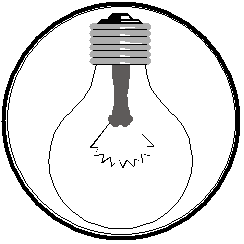 